Good morning Dzisiejszą lekcję zaczniemy od  powtórzenia wierszyka ‘Wiggle’   nagranie dostępne tu https://elt.oup.com/student/goldsparks/level1/songs/unit4/song2?cc=pl&selLanguage=pl lub na płycie do Waszej książki nagranie nr 1.59Jeśli masz możliwość wydrukuj obrazek, pokoloruj  i przyklej słówka w odpowiednie miejsca, jeśli nie to narysuj rysunek w zeszycie samodzielnie i podpisz części ciała.Na obrazku pojawia się jedno słówko, które nie jest częścią ciała: vest – kamizelkaDrodzy Rodzice, gotowe zadanie wyślijcie proszę na mój adres mailowy beata.chronowska@hotmail.com wpisując w temacie imię i nazwisko swojego dziecka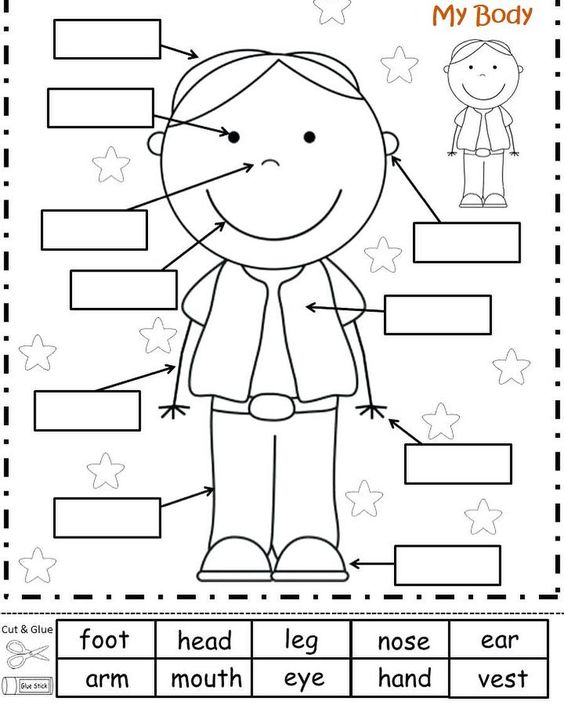 